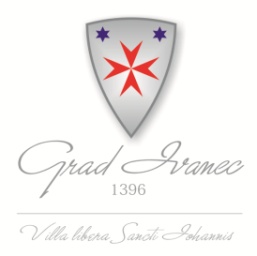 V. IZMJENE I DOPUNE PROSTORNOG PLANA UREĐENJA GRADA IVANCAOBRAZAC ZA KOMENTIRANJE PRIJEDLOGA IZMJENA PLANAV. IZMJENE I DOPUNE URBANISTIČKOG PLANA UREĐENJA IVANCAOBRAZAC ZA KOMENTIRANJE PRIJEDLOGA IZMJENA PLANAIII. IZMJENE I DOPUNE DETALJNOG PLANA UREĐENJA ZONE UŽEG CENTRA IVANCAOBRAZAC ZA KOMENTIRANJE PRIJEDLOGA IZMJENA PLANAPOZIV JAVNOSTI ZA DOSTAVU MIŠLJENJA, PRIMJEDBI I PRIJEDLOGAU POSTUPKU JAVNE RASPRAVE O PRIJEDLOZIMAV. Izmjena i dopuna Prostornog plana uređenja Grada IvancaV. Izmjena i dopuna Urbanističkog plana uređenja IvancaIII. Izmjena i dopuna Detaljnog plana uređenja zone užeg centra IvancaPUTEM INTERNETSKOG SAVJETOVANJA SA ZAINTERESIRANOM JAVNOŠĆUPOZIV JAVNOSTI ZA DOSTAVU MIŠLJENJA, PRIMJEDBI I PRIJEDLOGAU POSTUPKU JAVNE RASPRAVE O PRIJEDLOZIMAV. Izmjena i dopuna Prostornog plana uređenja Grada IvancaV. Izmjena i dopuna Urbanističkog plana uređenja IvancaIII. Izmjena i dopuna Detaljnog plana uređenja zone užeg centra IvancaPUTEM INTERNETSKOG SAVJETOVANJA SA ZAINTERESIRANOM JAVNOŠĆURAZLOZI DONOŠENJA AKTAZakon o prostornom uređenju („Narodne novine“ br. 153/13, 65/17)CILJEVI PROVOĐENJA SAVJETOVANJACilj provođenja savjetovanja sa zainteresiranom javnošću je upoznavanje javnosti s prijedlozima izmjena i dopuna prostornih planova Grada Ivanca u postupku javne rasprave, te dobivanja mišljenja, primjedbi i prijedloga te eventualno prihvaćanje zakonitih i stručno utemeljenih mišljenja, primjedbi i prijedloga.ROK ZA PODNOŠENJE MIŠLJENJA, PRIMJEDBI I PRIJEDLOGAOd 5. listopada do 12. listopada 2018. godine.Razdoblje internetskog savjetovanja trajati će ukupno 8 dana kako bi se omogućilo da se u planiranim rokovima izradi Izvješće o provedenoj javnoj raspravi te izrade konačni Prijedlozi izmjena i dopuna prostornih planova, ishode potrebne suglasnosti na planove i planovi upute Gradskom vijeću na donošenje. S obzirom na to da se ovim izmjenama i dopunama prostornih planova vrše manje izmjene postojećih planskih rješenja i odredbi za provođenje, propisani rok savjetovanja biti će kraći od 30 dana.ADRESA I NAČIN PODNOŠENJA MIŠLJENJA, PRIMJEDBI I PRIJEDLOGAPisane primjedbe na prijedlog prostornih planova dostavljaju se na zadanom obrascu (u prilogu) i to elektroničkom poštom na e-mail: stanko.rozman@ivanec.hr Sukladno odredbama članka 11. Zakona o pravu na pristup informacijama („Narodne novine“ broj 25/13, 15/15.) nakon provedenog savjetovanja sa zainteresiranom javnošću, nositelj izrade akta dužan je o prihvaćenim/neprihvaćenim primjedbama i prijedlozima obavijestiti zainteresiranu javnost putem svoje web stranice na kojoj će objaviti Izvješće o provedenom savjetovanju sa zainteresiranom javnošću.Sukladno odredbama članka 11. Zakona o pravu na pristup informacijama („Narodne novine“ broj 25/13, 15/15.) nakon provedenog savjetovanja sa zainteresiranom javnošću, nositelj izrade akta dužan je o prihvaćenim/neprihvaćenim primjedbama i prijedlozima obavijestiti zainteresiranu javnost putem svoje web stranice na kojoj će objaviti Izvješće o provedenom savjetovanju sa zainteresiranom javnošću.Datum Citirani dio teksta (molimo obavezno, navesti članak, odnosno točku prostornog plana) Prijedlog izmjeneObrazloženjeOstale napomene1.2.3.Datum Citirani dio teksta (molimo obavezno, navesti članak, odnosno točku prostornog plana) Prijedlog izmjeneObrazloženjeOstale napomene1.2.3.Datum Citirani dio teksta (molimo obavezno, navesti članak, odnosno točku prostornog plana) Prijedlog izmjeneObrazloženjeOstale napomene1.2.3.